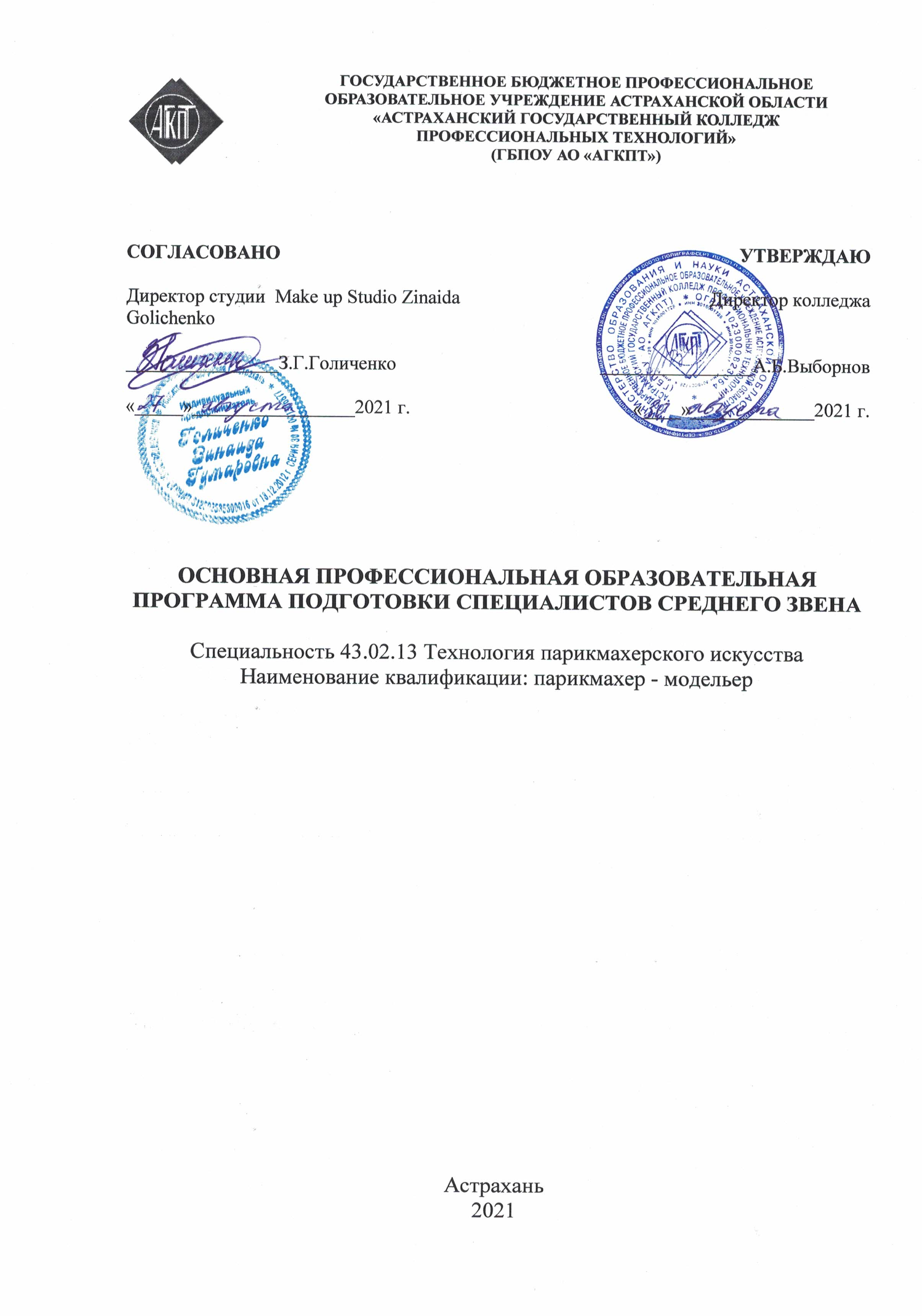 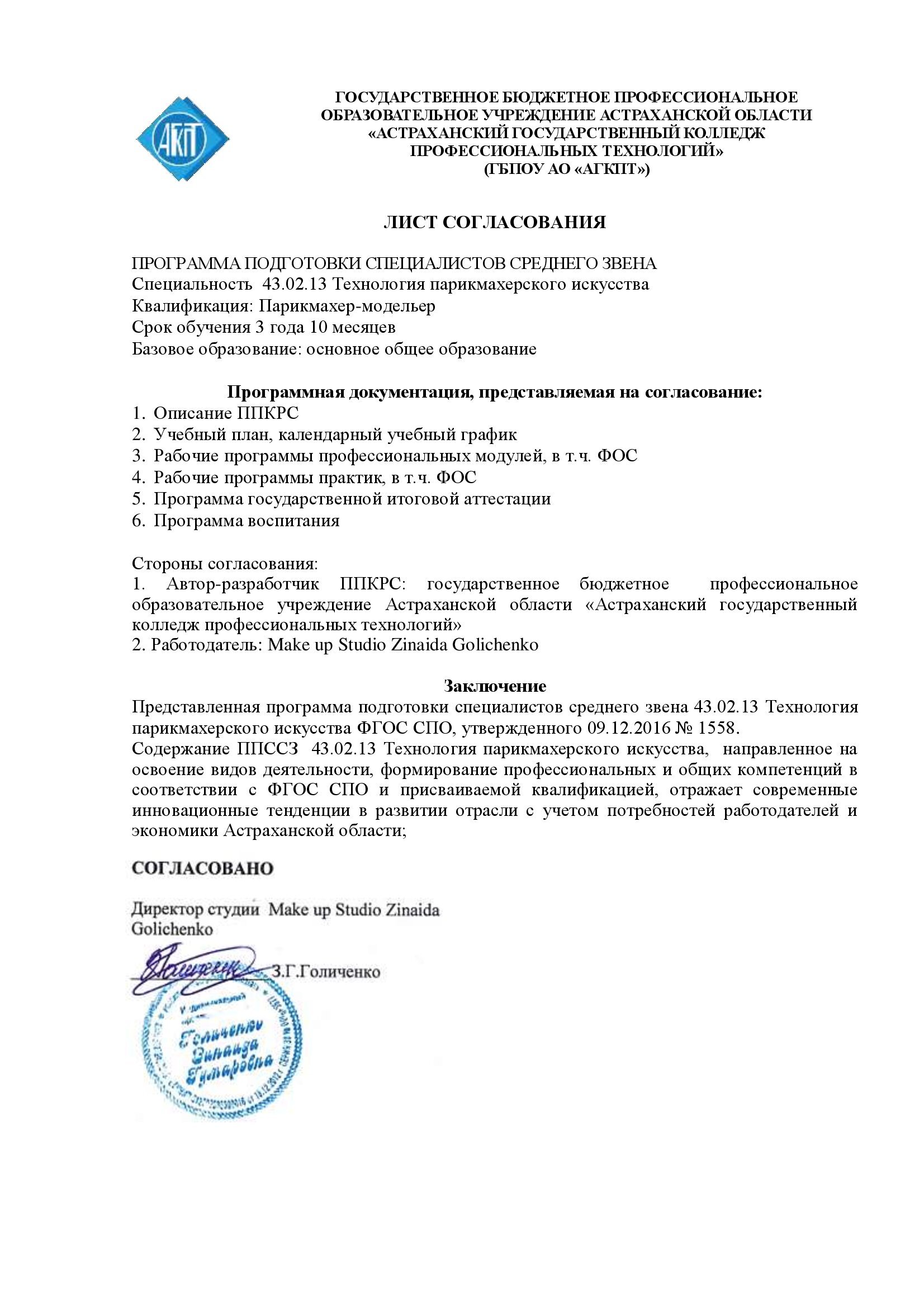 Содержание1. Общие положенияНастоящая основная образовательная программа – программа подготовки специалистов среднего звена (далее – ППССЗ, программа) разработана на основе федерального государственного образовательного стандарта среднего профессионального образования (ФГОС СПО) по специальности 43.02.13 Технология парикмахерского искусства, утвержденного приказом Министерства образования и науки Российской Федерации 09.12.2016 года № 1558, (зарегистрированного Министерством юстиции Российской Федерации 20 декабря 2016 регистрационный № 44830.ППССЗ регламентирует цель, ожидаемые результаты, содержание, условия и технологии организации образовательного процесса, оценку качества подготовки выпускника по данной специальности и включает в себя учебный план, аннотации программ учебных дисциплин, профессиональных модулей, программ практики и другие методические материалы, обеспечивающие качественную подготовку обучающихся. ООП ежегодно пересматривается и обновляется в части содержания учебных планов, состава и содержания программ дисциплин, профессиональных модулей, программ практики.1.1 Нормативные документы для разработки ППССЗНормативную основу разработки ППССЗ по специальности 43.02.13 Технология парикмахерского искусства составляют:Федеральный закон Российской Федерации «Об образовании в Российской Федерации» от 29 декабря 2012 г. № 273-ФЗ (с изменениями и дополнениями).Федеральный Закон от 31.07.2020 № 304-ФЗ «О внесении изменений в Федеральный закон «Об образовании в Российской Федерации» по вопросам воспитания обучающихся» (далее-ФЗ-304)Федеральный государственный образовательный стандарт по специальности среднего профессионального образования 43.02.13 Технология парикмахерского искусства, утвержденный приказом Министерства образования и науки Российской Федерации №1558 от 09.12.2016 г. зарегистрированным в Минюсте России 20.12.2016 г. №44830.Приказ Минобрнауки РФ от 14.06.2013г.№ 464   «Об утверждении Порядка организации и осуществления образовательной деятельности по образовательным программам среднего профессионального образования» (с изменениями).Приказ Минобрнауки России от 16.08.2013 № 968  «Об утверждении Порядка проведения государственной итоговой аттестации по образовательным программам среднего профессионального образования» (с изменениями).Федеральный государственный образовательный стандарт среднего общего образования», утвержденный Приказом Министерства образования и науки Российской Федерации от 17 мая 2012 года № 413 г., зарегистрированного в Министерстве юстиции РФ от 07 июня 2012 г. N 24480(с изменениями).Рекомендациями по организации получения среднего общего образования в пределах освоения образовательных программ среднего профессионального образования на базе основного общего образования с учетом и требованиями федеральных государственных образовательных стандартов и получаемой профессии или специальности среднего профессионального образования (Письмо Минобрнауки РФ от 17 марта 2015 № 06-259).Постановление Главного государственного санитарного врача Российской Федерации от 22.05.2019 г. N 8 "О внесении изменений N 2 в СанПиН 2.4.2.2821-10 "Санитарно-эпидемиологические требования к условиям и организации обучения в общеобразовательных учреждениях";Устав ГБПОУ АО «Астраханский государственный колледж профессиональных технологий», утвержденный распоряжением Министерства образования и науки Астраханской области от 30.11.2018 года №227 (с изменениями);Положение о проведении государственной итоговой аттестации по образовательным программам среднего профессионального образования в ГБПОУ АО «АГКПТ» 29.12.2020;Локальные нормативные акты колледжа.1.2. Объем, содержание образовательной программыНормативные сроки освоения основной профессиональной образовательной программы среднего профессионального образования при очной форме получения образования и присваиваемая квалификация приводятся в таблице 1.Таблица 1 Трудоемкость ППССЗ  Срок получения СПО по ОПОП в очной форме обучения составляет 147  недель, в том числе:2. Общая характеристика образовательной программыОбласть профессиональной деятельности выпускника:оказание услуг в области визажного искусства и создания индивидуального стиля заказчика в салонах-парикмахерских, имидж-студиях, а также в сферах рекламы, кино, театра и телевидения.Объекты профессиональной деятельности выпускника: запросы заказчика; внешний облик человека; профессиональные косметические средства и декоративная косметика технологическое оборудование, профессиональные инструменты и принадлежности;технологии оформления бровей и ресниц, макияжа, фейс-арта и боди-арта; нормативные правовые акты.Виды деятельности:Визажист - стилист готовится к следующим видам деятельности:Коррекция и окрашивание бровей, окрашивание ресниц.Выполнение салонного и специфического макияжа.Выполнение фейс-арта, боди-арта.Создание индивидуального стиля заказчика в соответствии с запросами, историческими стилями и тенденциями моды.Выполнение работ по одной или нескольким профессиям рабочих, должностям служащих (приложение к ФГОС СПО).3.  Планируемые результаты освоения образовательной программыВыпускник, освоивший ОПО, должен обладать общими компетенциями, включающими в себя способность:ОК 1. Понимать сущность и социальную значимость своей будущей профессии, проявлять к ней устойчивый интерес.ОК 2. Организовывать собственную деятельность, определять методы и способы выполнения профессиональных задач, оценивать их эффективность и качество.ОК 3. Решать проблемы, оценивать риски и принимать решения в нестандартных ситуациях.ОК 4. Осуществлять поиск, анализ и оценку информации, необходимой для постановки и решения профессиональных задач, профессионального и личностного развития.ОК 5. Использовать информационно-коммуникационные технологии для совершенствования профессиональной деятельности.ОК 6. Работать в коллективе и команде, обеспечивать её сплочение, эффективно общаться с коллегами, руководством, заказчиками.ОК 7. Ставить цели, мотивировать деятельность подчиненных, организовывать и контролировать их работу с принятием на себя ответственности за результат выполнения заданий.ОК 8. Самостоятельно определять задачи профессионального и личностного развития, заниматься самообразованием, осознанно планировать повышение квалификации.ОК 9. Быть готовым к смене технологий в профессиональной деятельности.Выпускник, освоивший ОПОП, должен обладать профессиональными компетенциями, соответствующими видам деятельности:Коррекция и окрашивание бровей, окрашивание ресниц.ПК 1.1. Организовывать подготовительные работы по обслуживанию заказчика.ПК 1.2. Выполнять коррекцию и окрашивание бровей.ПК 1.3. Выполнять окрашивание ресниц.ПК 1.4. Организовывать заключительные работы по обслуживанию заказчика.Выполнение салонного и специфического макияжа.ПК 2.1. Организовывать подготовительные работы по обслуживанию заказчика.ПК 2.2. Выполнять салонный макияж.ПК 2.3. Выполнять специфический макияж.ПК 2.4. Выполнять грим для кино, театра и подиума.ПК 2.5. Оказывать консультационные услуги по выполнению макияжа в домашних условиях.ПК 2.6. Организовывать заключительные работы по обслуживанию заказчика.Выполнение фейс-арта, боди-арта.ПК 3.1. Организовывать подготовительные работы по обслуживанию заказчика.ПК 3.2. Выполнять рисунки в технике фейс-арт.ПК 3.3. Выполнять рисунки в технике боди-арт.ПК 3.4. Организовывать заключительные работы по обслуживанию заказчика.Создание индивидуального стиля заказчика в соответствии с запросами, историческими стилями и тенденциями моды.ПК 4.1. Организовывать подготовительные работы по обслуживанию заказчика.ПК 4.2. Разрабатывать концепцию образа индивидуального стиля заказчика и коллекции образов.ПК 4.3. Воплощать концепцию образа индивидуального стиля заказчика, создавать коллекции образов.ПК 4.4. Обеспечивать эффективное взаимодействие специалистов с целью создания образа.ПК 4.5. Организовывать заключительные работы по обслуживанию заказчика.Выполнение работ по одной или нескольким профессиям рабочих, должностям служащих.4. Документы, регламентирующие содержание и организацию образовательного процесса при реализации образовательной программыСодержание и организация образовательного процесса при реализации данной ОПОП регламентируется учебным планом, рабочими программами, учебных дисциплин (модулей); материалами, обеспечивающими качество подготовки и воспитания обучающихся; программами учебных и производственных практик; календарным учебным графиком, а также методическими материалами, обеспечивающими реализацию соответствующих образовательных технологий.В условиях изменения форм образовательной деятельности с использованием дистанционных образовательных технологий и электронного обучения в пределах осваиваемой образовательной программы при проведении текущей и промежуточной аттестации могут использоваться электронная информационно-образовательная среда Moodle, мессенджеры Diskord, Skype, Zoom, WhatsApp и другие формы электронного обучения и дистанционных образовательных технологий.В календарном учебном графике указывается последовательность реализации ОПОП профессии по годам, включая теоретическое обучение, практики, промежуточную и итоговую аттестации, каникулы.Учебный план определяет следующие качественные и количественные характеристики ОПОП:объемные параметры учебной нагрузки в целом, по годам обучения и по семестрам;перечень учебных дисциплин, профессиональных модулей и их составных элементов  (междисциплинарных курсов, практик);последовательность изучения учебных дисциплин и профессиональных модулей;виды учебных занятий;распределение различных форм промежуточной аттестации по годам обучения и  семестрам;распределение по семестрам и показатели подготовки и проведения государственной                          итоговой аттестации.Максимальный объем учебной нагрузки обучающегося составляет 54 академических часа в неделю, включая все виды аудиторной и внеаудиторной (самостоятельной) учебной работы по освоению ППКРС и консультаций.Максимальный	объем	аудиторной	учебной	нагрузки	в очной форме обучения составляет 36 академических часов в неделю.Реализация учебной и производственной практикВ соответствии с ФГОС СПО по специальности 43.02.03 Стилистика и искусство визажа практика является обязательным разделом ОПОП. Она представляет собой вид учебной деятельности, направленной на формирование, закрепление, развитие практических навыков и компетенции в процессе выполнения определенных видов работ, связанных с будущей профессиональной деятельностью.При реализации ОПОП предусматриваются следующие виды практик: учебная и производственная.Учебная практика и производственная практика проводятся образовательной организацией при освоении обучающимися профессиональных компетенций в рамках профессиональных модулей и могут реализовываться как концентрированно в несколько периодов, так и рассредоточено, чередуясь с теоретическими занятиями в рамках профессиональных модулей.Цели и задачи, программы и формы отчетности определяются Положением о практической подготовке обучающихся.Производственная практика должна проводиться в организациях, направление деятельности которых соответствует профилю подготовки обучающихся.Специальность  43.02.03 Стилистика и искусство визажа предполагает две практики: учебная практика и производственная практика:ПМ.01 – учебная практика – 1неделяПМ.01 – производственная практика – 3 неделиПМ.02 – учебная практика – 12 недельПМ.02 – производственная практика – 13 недельПМ.03 – учебная практика – 1неделяПМ.03 – производственная практика – 1 неделяПМ.04 – учебная практика – 5недельПМ.04 – производственная практика – 5 недельПМ.05 – учебная практика – 5недельПМ.05 – производственная практика – 5 недельАттестация по итогам практики осуществляется на основе результатов, подтвержденных документами в соответствии с Положением о практической подготовке обучающихся.Целью учебной практики является: приобретение обучающимися опыта практической работы по профессии.Задачами учебной практики являются:обучение трудовым приемам, операциям и способам выполнения трудовых процессов, необходимых для последующего освоения ими общих и профессиональных компетенций по профессии; закрепление и совершенствование первоначальных практических профессиональных умений обучающихся. Учебная практика проводится в мастерских, и может также проводиться в организациях на основе прямых договоров между организацией и образовательным учреждением. Целью производственной практики является: формирование общих и профессиональных компетенций; комплексное освоение обучающимся всех видов профессиональной деятельности по профессии среднего профессионального образования, заложенных в ФГОС СПО. Задачами производственной практики являются: закрепление и совершенствование приобретенного в процессе обучения опыта практической деятельности обучающихся в сфере изучаемой профессии; развитие общих и профессиональных компетенций; освоение современных производственных процессов, технологий; адаптация обучающихся к конкретным условиям деятельности предприятий различных организационно-правовых форм. Производсстве6нная практика проводится в организациях на основе прямых договоров между образовательным учреждением и организацией.В процессе прохождения практики студенты находятся на рабочих местах и выполняют часть обязанностей штатных работников, как внештатные работники.Результаты освоения ППССЗРезультаты освоения ППССЗ в соответствии с целью основной профессиональной образовательной программы определяются приобретаемыми выпускником компетенциями, т.е. его способностью применять знания, умения и личные качества в соответствии с задачами профессиональной деятельности.5.    Ресурсное обеспечение образовательной программыОПОП обеспечивается учебно-методической документацией по всем дисциплинам, междисциплинарным курсам и профессиональным модулям. Внеаудиторная работа обучающихся сопровождается методическим обеспечением.Кадровое обеспечение учебного процессаРеализация ОПОП по специальности  43.02.03 Стилистика и искусство визажа должна обеспечиваться педагогическими кадрами, имеющими высшее образование, соответствующее профилю преподаваемой дисциплины (модуля). Опыт деятельности в  организациях соответствующей профессиональной сферы является обязательным для преподавателей, отвечающих за освоение обучающимся профессионального учебного цикла.Учебно-методическое и информационное обеспечение учебного процессаДля реализации ОПОП имеется необходимое учебно-методическое обеспечение по всем дисциплинам, междисциплинарным курсам и профессиональным модулям.Каждый обучающийся имеет доступ к базам данных и библиотечным фондам, который сформирован по полному перечню дисциплин (модулей) программы. Во время самостоятельной подготовки обучающиеся имеют доступ к сети Интернет.Каждый обучающийся обеспечен не менее чем одним учебным печатным и электронным изданием по каждой дисциплине профессионального цикла и одним учебно-методическим печатным и электронным изданием по каждому междисциплинарному курсу.Библиотечный фонд укомплектован печатными изданиями основной и дополнительной учебной литературы по дисциплинам все циклов и междисциплинарных курсов, изданными за последние 5 лет.Библиотечный фонд, помимо учебной литературы включает официальные, справочно - библиографические и периодические издания в расчете 1 экземпляр на каждые 100 обучающихся.Каждому обучающемуся обеспечен доступ к комплектам библиотечного фонда, состоящего не менее чем из 3 наименований российских журналов.Образовательная организация предоставляет обучающимся возможность оперативного обмена информацией с российскими образовательными организациями и доступ к современным профессиональным базам данных и информационным ресурсам сети Интернет.Материально-техническое обеспечение учебного процессаДля реализации ОПОП  по специальности  43.02.03 Стилистика и искусство визажа,  согласно  требованиям ФГОС СПО создана материально-техническая база, обеспечивающая проведение всех видов занятий обучающихся, предусмотренных учебным планом, и соответствующей действующим санитарным и противопожарным правилам и нормам.Учебные аудитории оснащены наглядными учебными пособиями, материалами для преподавания дисциплин профессионального цикла. При проведении занятий в аудиториях используется мультимедийное оборудование.Все аудитории, компьютерные классы, лаборатории обеспечены необходимым комплектом лицензионного программного обеспечения том числе.Перечень кабинетов, лабораторий, мастерских и других помещенийКабинеты:гуманитарных и социально-экономических дисциплин; психологии общения; иностранного языка;сервисной деятельности;маркетинга и менеджмента; рисунка и живописи; безопасности жизнедеятельности.Лаборатории:информатики и информационно-коммуникационных технологий;косметологии и макияжа, оборудованная косметологическими креслами, столиками для     профессиональных препаратов, инструментов, раковинами, профессиональными препаратами, индивидуальными лампами, стерилизаторами, бактерицидными лампами, водонагревателем.Студии:студия красоты.Спортивный комплекс:спортивный зал;открытый стадион широкого профиля с элементами полосы препятствий;стрелковый тир (в любой модификации, включая электронный) или место для стрельбы.Залы:библиотека, читальный зал с выходом в сеть Интернет;актовый зал.Контроль и оценка результатов освоения образовательной программыВ соответствии с ФГОС СПО оценка качества освоения обучающимися ОПОП включает текущий контроль знаний, промежуточную и государственную итоговую аттестацию обучающихся.Оценка качества подготовки обучающихся и выпускников осуществляется в двух основных направлениях:оценка уровня освоения дисциплин; оценка компетенций обучающихся.Текущий контроль знаний и промежуточная аттестация проводится образовательным учреждением по результатам освоения программ учебных дисциплин и профессиональных модулей. Промежуточная аттестация обучающихся предусмотрена в форме экзаменов, дифференцированных зачетов и зачетов.Промежуточная аттестация обучающихся в форме зачетов проводится за счет часов, отведенных на освоение соответствующей дисциплины.Количество экзаменов в каждом учебном году в процессе промежуточной аттестации студентов СПО по очной форме получения образования не превышает 8, а количество зачетов и дифференцированных зачетов – 10.Для аттестации обучающихся на соответствие их персональных достижений поэтапным требованиям ППССЗ по специальности  43.02.03 Стилистика и искусство визажа создаются и утверждаются фонды оценочных средств, для проведения текущего контроля успеваемости и промежуточной аттестации и позволяющие оценить знания, умения и освоенные компетенции.Эти фонды включают контрольные вопросы и типовые задания для практических занятий, контрольных работ, зачетов и экзаменов, тесты, примерную тематику курсовых работ, рефератов и т.п., а также иные формы контроля позволяющие оценить степень сформированности компетенций обучающихся.Государственная итоговая аттестация включает защиту выпускной квалификационной работы (практическая работа в форме демонстрационного экзамена и письменная экзаменационная работа). Обязательные требования – соответствие тематики выпускной квалификационной работы содержанию одного или нескольких профессиональных модулей; выпускная практическая квалификационная работа должна предусматривать сложность работы не ниже разряда по профессии рабочегоТребования к содержанию, объему и структуре выпускной квалификационной работы определяются Программой государственной итоговой аттестации выпускников.Программа государственной итоговой аттестации, содержащая формы, условия проведения и защиты выпускной квалификационной работы, утверждается руководителем образовательного учреждения и доводится до сведения обучающихся.К государственной итоговой аттестации допускаются лица, выполнившие требования, предусмотренные программой и успешно прошедшие все промежуточные аттестационные испытания, предусмотренные программами учебных дисциплин и профессиональных модулей.В ходе защиты выпускной квалификационной работы членами государственной экзаменационной комиссии проводится оценка освоенных выпускниками профессиональных и общих компетенций в соответствии с критериями, утвержденными образовательным учреждением после предварительного положительного заключения работодателей.Оценка качества освоения ОПОП осуществляется государственной экзаменационной комиссией по результатам защиты выпускной квалификационной работы, промежуточных аттестационных испытаний и на основании документов, подтверждающих освоение обучающимся  компетенций.Лицам, прошедшим соответствующее обучение в полном объеме и аттестацию, образовательным учреждениям выдаются документы государственного образца о соответствующем уровне образования, заверенного печатью учреждения.7.    Характеристика среды колледжа, обеспечивающей развитие общих компетенций выпускниковКолледж является многоуровневым и многопрофильным образовательным комплексом, удовлетворяющим потребностям промышленного производства, образовательной сфере и сфере услуг региона, влияющим на развитие малого бизнеса в области и за ее пределами. Обучение проводится по очной, заочной формам.Материально-техническая база колледжа представлена учебным корпусом, корпусами учебно-производственных мастерских, лабораториями, учебным и производственным оборудованием, достаточным для организации образовательной деятельности согласно действующей лицензии.Астраханский государственный колледж профессиональных технологий - многопрофильное учебное заведение, в котором можно получить не только престижную специальность или профессию, но и раскрыть свой творческий или спортивный потенциал, найти друзей.В колледже работают спортивные кружки, творческие коллективы, вокальные и танцевальные студии. Студенческое телевидение – это возможность самореализации и удовлетворения личностных интересов, приобщение к культуре и многое другое. Развивается гражданско-патриотическое направление, волонтерское движение. Студентам оказывается социальная и психологическая помощь. Колледж имеет договоры о прохождении практики более чем с 80 предприятиями и организациями Астраханской области по всем направлениям подготовки.1Общие положения1.1Нормативные и правовые основы разработки образовательной программы1.2Объем, содержание образовательной программы2.Общая характеристика образовательной программы3.Планируемые результаты освоения образовательной программы4.Документы, регламентирующие содержание и организацию образовательного процесса при реализации образовательной программы5.Ресурсное обеспечение образовательной программы6.Контроль и оценка результатов освоения образовательной программы7.Характеристика среды колледжа, обеспечивающая развитие общих компетенций выпускников8.Приложения (прикреплены отдельными файлами)Уровень образования, необходимый для приема на обучение по ППКРСНаименование квалификацииСрок получения СПО по ППКРС очной форме обученияосновное общее образованиеВизажист-стилист3 года 10 месяцевПо учебным циклам84 неделиПромежуточная аттестация5 недельУчебная практика и производственная практика(по профилю специальности)25 недельпреддипломная практика4 неделигосударственная итоговая аттестация6 недельканикулы23 неделиИтого недельКод компетенцииКомпетенции Результат освоенияОбщие компетенцииОбщие компетенцииОбщие компетенцииОК 1.Понимать сущность и социальную значимость своей будущей профессии, проявлять к ней устойчивый интерес.Уметь: работать с информационными источниками, отражающими инновации в области визажного искусства;Знать: о социальных и этических проблемах, связанных с развитием и использованием достижений науки, техники и технологий.ОК 2.Организовывать собственную деятельность, выбирать типовые методы и способы выполнения профессиональных задач, оценивать их эффективность и качество.Уметь: соблюдать в профессиональной деятельности правила обслуживания клиентов; определять критерии качества услуг в профессиональной деятельности; использовать различные средства делового общения; управлять конфликтами и стрессами в процессе профессиональной деятельности;Знать: социальные предпосылки возникновения и развития сервисной деятельности;потребности человека и принципы их удовлетворения в деятельности организаций сервиса.ОК 3.Решать проблемы, оценивать риски и принимать решения в нестандартных ситуацияхУметь: анализировать рынок услуг сферы красоты; продвигать профессиональные услуги и товары; рассчитывать расход материалов и препаратов; рассчитывать стоимость услуг; Знать: основные маркетинговые процессы; технологии продвижения услуг; основы управления организации; современные технологии управления организацией;ОК 4.Осуществлять поиск и использование информации, необходимой для эффективного выполнения профессиональных задач, профессионального и личностного развития.Уметь: Грамотно составлять запрос для поиска информации в различных источниках, базах данных.Знать: принципы работы справочно-информационных интерактивных системОК 5.Использовать информационно-коммуникационные технологии в профессиональной деятельности.Уметь: соблюдать правила техники безопасности и гигиенические рекомендации при использовании средств информационно-коммуникационных технологий в профессиональной деятельности; создавать, редактировать, оформлять, сохранять, передавать информационные объекты различного типа с помощью современных информационных технологий; осуществлять поиск специализированной информации в информационно-телекоммуникационной сети "Интернет" (далее - сеть Интернет), работать с электронной почтой, с информацией, представленной в специализированных базах данных; использовать в профессиональной деятельности пакеты прикладных программ;Знать: правила техники безопасности и гигиенические требования при использовании средств информационно-коммуникационных технологий в профессиональной деятельности;основные технологии создания, редактирования, оформления, сохранения, передачи и поиска информационных объектов различного типа (текстовых, графических, числовых) с помощью современных программных средств; способы организации информации в современном мире; телекоммуникационные сети различного типа (локальные, глобальные), их назначение и возможности;возможности использования ресурсов сети Интернет для совершенствования профессиональной деятельности, профессионального и личностного развития, способы работы в локальной сети и сети ИнтернетОК 6.Работать в коллективе и команде, эффективно общаться с коллегами, руководством, потребителями.Уметь: руководствоваться принципами делового общения в коллективе; Знать: Современные технологии управления организацией; принципы делового общения в коллективе. ОК 7.Ставить цели, мотивировать деятельность подчиненных, организовывать и контролировать их работу с принятием на себя ответственности за результат выполнения заданий.Уметь: принимать и реализовывать управленческие решения;мотивировать работников на решение производственных задачЗнать: специфику производства, трудовой кодексОК 8Самостоятельно определять задачи профессионального и личностного развития, заниматься самообразованием, осознанно планировать повышение квалификации.Уметь: проводить самооценку и защиту результатов работы Знать: наименования специализированных информационных ресурсов и методики обращения к нимОК 9Быть готовым к смене технологий в профессиональной деятельности..Уметь: представлять, проводить самооценку и защиту результатов работы по составлению конструкторской документации и дальнейшему внедрениюЗнать: методики эффективной автоматизации производства и перспективы ее развитияПрофессиональные компетенцииПрофессиональные компетенцииПрофессиональные компетенцииПК 1.1.Организовывать подготовительные работы по обслуживанию заказчикаУметь: соблюдать в профессиональной деятельности правила обслуживания клиентов;Знать: социальные предпосылки возникновения и развития сервисной деятельности; нормы и правила профессионального поведения и этикета;Иметь практический опыт: подготовительных работ по обслуживанию заказчикаПК 1.2.Выполнять коррекцию и окрашивание бровей.Уметь: выполнять демакияж лица, коррекцию и окрашивание бровей;Знать: состав и свойства профессиональных препаратов;типы аллергических реакций организма человека;Иметь практический опыт: коррекции и окрашивания бровей;осуществления коррекции процедурыПК 1.3.Выполнять окрашивание ресниц.Уметь: выполнять демакияж лица, коррекцию и окрашивание ресниц;Знать: состав и свойства профессиональных препаратов;типы аллергических реакций организма человека;Иметь практический опыт: коррекции и окрашивания ресниц;осуществления коррекции процедурыПК. 1.4.Организовывать заключительные работы по обслуживанию заказчика.Уметь: пользоваться профессиональными инструментами, осуществлять заключительные работы с заказчиком;Знать: технологию коррекции услуги, нормы расходом препаратов, нормы времени на выполнение работ.Иметь практический опыт: осуществления коррекции процедуры, заключительных работ по обслуживанию заказчика.ПК 2.1.Организовывать подготовительные работы по обслуживанию заказчика.Уметь: соблюдать в профессиональной деятельности правила обслуживания клиентов;Знать: социальные предпосылки возникновения и развития сервисной деятельности; нормы и правила профессионального поведения и этикета;Иметь практический опыт: подготовительных работ по обслуживанию заказчикаПК 2.2.Выполнять салонный макияж.Уметь: использовать методы конструктивного моделирования;Знать: приемы конструктивного моделирования;Иметь практический опыт: разработки модельных конструкцийшвейных изделий с использованием методов конструктивного моделированияПК 2.3.Выполнять специфический макияж.Уметь: организовывать рабочее место;организовывать подготовительные работы;пользоваться профессиональными инструментами;выполнять демакияж лица, салонный и специфический макияж, грим;Знать: регламентирующие профессиональную деятельность;колористические типы внешности; историю макияжа;направления моды в области визажного искусства;состав и свойства профессиональных препаратов;Иметь практический опыт: организации подготовительных работ;выполнения салонного макияжа:дневного, офисного, свадебного, вечернего, возрастного, мужского, экспресс-макияжа;оказания консультационных услуг по выполнению макияжа в домашних условияхПК 2.4.Выполнять грим для кино, театра и подиума.Уметь: пользоваться профессиональными инструментами;выполнять демакияж лица, салонный и специфический макияж, грим;Знать: технологию специфического макияжа;технологию грима;нормы расхода препаратов, времени на выполнение работ;;Иметь практический опыт: выполнения специфического макияжа:акварельного, подиумного, ретро-макияжа, макияжа для фото, для рекламного образа;выполнения грима для кино, театра и подиума; осуществления коррекции услугиПК 2.5.Оказывать консультационные услуги по выполнению макияжа в домашних условиях.Уметь: организовывать рабочее место;организовывать подготовительные работы;пользоваться профессиональными инструментамиЗнать: санитарно-эпидемиологическое законодательство, регламентирующее профессиональную деятельность;колористические типы внешности;Иметь практический опыт: оказания консультационных услуг по выполнению макияжа в домашних условиях.ПК 2.6.Организовывать заключительные работы по обслуживанию заказчика.Уметь: соблюдать в профессиональной деятельности правила обслуживания клиентов;Знать: социальные предпосылки возникновения и развития сервисной деятельности; нормы и правила профессионального поведения и этикета;Иметь практический опыт: заключительных работ по обслуживанию заказчикаПК 3.1.Организовывать подготовительные работы по обслуживанию заказчика.Уметь: соблюдать в профессиональной деятельности правила обслуживания клиентов;Знать: социальные предпосылки возникновения и развития сервисной деятельности; нормы и правила профессионального поведения и этикета;Иметь практический опыт: подготовительных работ по обслуживанию заказчикаПК 3.2.Выполнять рисунки в технике фейс-арт.Уметь: пользоваться профессиональными инструментами;выполнять рисунки в различных художественных техниках;выполнять фейс-арт в различных техниках;Знать: направления моды в области искусства росписи по телу;состав и свойства профессиональных препаратов;технологию фейс-арта;нормы расхода препаратов, времени на выполнение работ;Иметь практический опыт: выполнения фейс-арта;ПК 3.3.Выполнять рисунки в технике боди-арт.Уметь: выполнять рисунки в различных художественных техникахЗнать: историю искусства росписи по телу;направления моды в области искусства росписи по телу;состав и свойства профессиональных препаратов;технологию боди-арта; нормы расхода препаратов, времени на выполнение работ; критерии оценки качества работ.Иметь практический опыт: выполнения фейс-арта, боди-артаПК 3.4.Организовывать заключительные работы по обслуживанию заказчика.Уметь: соблюдать в профессиональной деятельности правила обслуживания клиентов;Знать: социальные предпосылки возникновения и развития сервисной деятельности; нормы и правила профессионального поведения и этикета;Иметь практический опыт: заключительных работ по обслуживанию заказчикаПК 4.1.Организовывать подготовительные работы по обслуживанию заказчика.Уметь: соблюдать в профессиональной деятельности правила обслуживания клиентов;Знать: социальные предпосылки возникновения и развития сервисной деятельности; нормы и правила профессионального поведения и этикета;Иметь практический опыт: подготовительных работ по обслуживанию заказчикаПК 4.2.Разрабатывать концепцию образа индивидуального стиля заказчика и коллекции образов.Уметь: разрабатывать концепцию образа, выполнять эскиз;Знать: колористические типы внешности;историю стилей и направления моды; историю стилей в костюмах и прическах;средства изображения художественного образа; основы художественного проектирования образаИметь практический опыт: выполнения коллажей и эскизов художественного образа;ПК 4.3.Воплощать концепцию образа индивидуального стиля заказчика, создавать коллекции образов.Уметь: разрабатывать коллекции образов; выполнять макияж, фейс-арт, боди-арт, грим в различных техниках на основе индивидуального эскиза образа заказчика; подбирать прическу, одежду, обувь, аксессуары в соответствии с эскизом образа заказчика;Знать: основы художественного проектирования образа; состав и свойства профессиональных препаратов;технологии демакияжа, салонного и специфического макияжа, грима;технологию работы с постижерными изделиями, декоративными элементами и украшениями из волос и сходных материалов;Иметь практический опыт: применения профессиональных инструментов; подбора прически, одежды, обуви, аксессуаров в соответствии с эскизомПК 4.4.Обеспечивать эффективное взаимодействие специалистов с целью создания образа.Уметь: организовывать деятельность подчиненных ; применять общие  принципы управления персоналом; Знать: основы организации работы коллектива исполнителей; нормы расхода препаратов, времени на выполнение работ;Иметь практический опыт: выполнения визажных работ на основе индивидуального эскиза заказчика;организации деятельности подчиненныхПК 4.5.Организовывать заключительные работы по обслуживанию заказчика.Уметь: соблюдать в профессиональной деятельности правила обслуживания клиентов;Знать: социальные предпосылки возникновения и развития сервисной деятельности; нормы и правила профессионального поведения и этикета;Иметь практический опыт: заключительных работ по обслуживанию заказчика